GỢI Ý GIẢI BÀI TẬP TRANG 110TẬP ĐỌC 3 CỬA TÙNGCâu 1 (trang 110 sgk Tiếng Việt 3): Cảnh hai bên bờ sông Bến Hải có gì đẹp ?Đáp Án:Cảnh hai bên bờ sông Bến Hải thật là đẹp : đôi bờ thôn xóm mướt màu xanh của lũy tre làng và những rặng phi lao rì rào gió thổi.Câu 2 (trang 110 sgk Tiếng Việt 3): Em hiểu thế nào là "Bà Chúa của các bãi tắm"?Đáp Án:Hình ảnh "Bà Chúa của các bãi tắm" có ý nói : bãi cát ở Cửa Tùng là một bãi tắm đẹp nhất trong các bãi tắm.Câu 3 (trang 110 sgk Tiếng Việt 3): Sắc màu nước biển Cửa Tùng có gì đặc biệt?Đáp Án:Sắc màu của nước biển Cửa Tùng có điểm đặc biệt là một ngày có ba lần thay đổi: sáng, mặt biển nhuốm màu hồng nhạt, trưa, nước biển xanh lơ và chiều, nước biển có màu xanh lục.Câu 4 (trang 110 sgk Tiếng Việt 3): Người xưa so sánh bãi biển Cửa Tùng với cái gì?Đáp Án:Người xưa so sánh bãi biển Cửa Tùng với chiếc lược đồi mồi cài vào mái tóc bạch kim của sóng biển.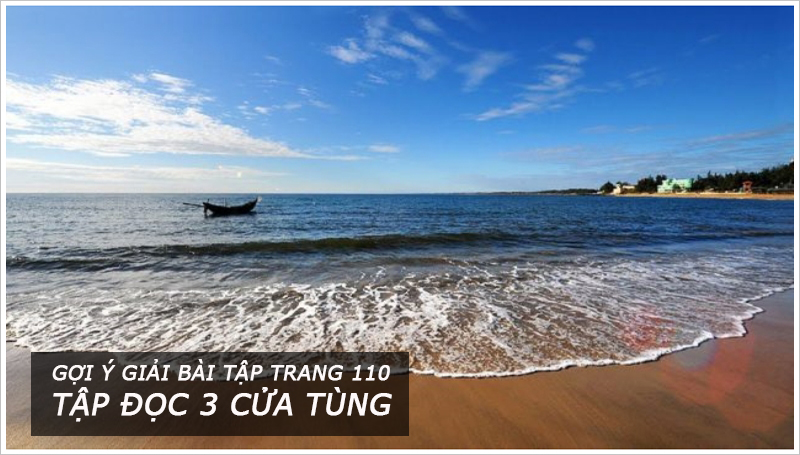 